Mjesto i datum,                                                                                                                       IME, PREZIME RODITELJA/STARATELJAPOTPIS RODITELJA/STARATELJAZavršni izvještaj o realizaciji programa sadrži dva dijela: 4.7.1. – Obrazac izvještaja „Narativni“;, 4.7.2. – Obrazac izvještaja „Finansijski“.Ministarstvo razmatra samo one izvještaje o realizaciji programa koji su podnijeti na propisanom obrascu.Potrebno je obavezno poštovati formu pri popunjavanju obrazaca i ništa ne mijenjati u odnosu na već unijeti tekst u obrascu (ne brisati, ne mijenjati radoslijed pitanja i sl.). Program treba napisati tako što se odgovara na pitanja navedena u obrascima – ništa se ne „podrazumijeva“.Aplikacija mora biti popunjena na računaru.Nosilac je dužan da u roku od 30 dana od završetka realizacije programa i isplate sredstava, dostavi Ministarstvu završni (konačni) izvještaj o realizaciji programa.Nosioci programa koji ne utroše odobrena budžetska sredstva, nosilac programa je obavezan da po podnošenju završnog izvještaja izvrši povraćaj sredstava u budžet Kantona Sarajevo.Završni izvještaj se dostavlja u zatvorenoj koverti. Adresa primaoca mora se nalaziti u desnom donjem dijelu pošiljke koja mora sadržati: Ministarstvo kulture i sporta Kantona SarajevoReisa Džemaludina Čauševića br. 171000 SarajevoSektor sportaZavršni izvješataj o realizaciji programa za nadarenu djecu i omladinu do 18 godina starosti(Obavezno navesti ime,prezime nadarenog sportiste)Adresa pošiljaoca Aplikacije mora se upisati u lijevom gornjem dijelu adresne strane ili na poleđini pošiljke koja mora sadržati:Tačan naziv podnosioca aplikacijeAdresa podnosioca aplikacijeMjesto podnosioca aplikacije4.7 OBRAZAC ZAVRŠNOG IZVJEŠTAJA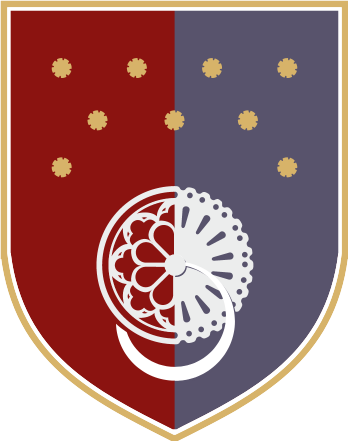 MINISTARSTVO KULTURE I SPORTAKANTONA SARAJEVOZAVRŠNI IZVJEŠTAJ O REALIZACIJI PROGRAMA NADARENA DJECA I OMLADINA DO 18 GODINA STAROSTI IZ OBLASTI SPORTAU 2024. GODINIIME,PREZIME NADARENOG SPORTISTE: